병원발전기금 후원약정서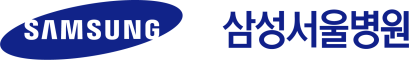 문의사항은 사회공헌팀 (전화: 02-3410–6010, 팩스: 02-3410-0002)으로 연락 주시면 안내해 드리겠습니다. 위와 같이 삼성서울병원 발전을 위한 기금으로 기부(약정)합니다. 20    년       월       일 기부(약정)자               (날인 또는 서명) 삼성서울병원장 귀중   < 삼성서울병원 병원발전기금 후원 약정을 위한 개인정보 수집·이용 동의서 >삼성서울병원의 병원발전기금 후원 약정을 위하여 아래와 같이 개인정보 수집·이용 하고자 합니다. 내용을 자세히 읽으신 후 동의 여부를 결정하여 주십시오.□ 개인정보 수집·이용 내역 (필수)※ 위의 개인정보 수집·이용에 대한 동의를 거부할 권리가 있습니다.그러나 동의를 거부할 경우 후원 약정 신청이 불가합니다.☞ 위와 같이 개인정보를 수집·이용 하는데 동의하십니까? □ 동의 □ 미동의□ 개인정보 수집·이용 내역 (선택)※ 위의 개인정보 수집·이용에 대한 동의를 거부할 권리가 있습니다.그러나 동의를 거부할 경우 ***에 일부 제한을 받을 수 있습니다.☞ 위와 같이 개인정보를 수집·이용 하는데 동의하십니까? □ 동의 □ 미동의<기타 고지 사항>법령에 따라 아래 개인정보에 대하여 정보주체의 동의 없이 수집·이용 합니다.년   월   일본인 필수항목 성  명(법인명)생년월일(사업자등록번호)생년월일(사업자등록번호)기부영수증 필요시 주민등록번호 전체 기입기부영수증 필요시 주민등록번호 전체 기입필수항목 휴대폰번호전화번호전화번호선택항목주소 및 전화번호자택주소선택항목주소 및 전화번호자택전화번호선택항목주소 및 전화번호직장주소선택항목주소 및 전화번호직장전화번호선택항목주소 및 전화번호직장직장명직위선택항목이메일우편수령□ 자택    □ 직장□ 자택    □ 직장선택항목추천인성명                     진료과/부서                   성명                     진료과/부서                   성명                     진료과/부서                   성명                     진료과/부서                   성명                     진료과/부서                   성명                     진료과/부서                   성명                     진료과/부서                   [후원 정보][후원 정보][후원 정보][후원 정보][후원 정보][후원 정보][후원 정보][후원 정보][후원 정보]기부동기납부방법□ 일시납□ 일시납金                        원정 (￦                       )金                        원정 (￦                       )金                        원정 (￦                       )金                        원정 (￦                       )金                        원정 (￦                       )金                        원정 (￦                       )납부방법□ 정기납부 □ 정기납부 매월  金                  원정 (￦                       )매월  金                  원정 (￦                       )매월  金                  원정 (￦                       )매월  金                  원정 (￦                       )매월  金                  원정 (￦                       )매월  金                  원정 (￦                       )입금방식□ 무통장입금 ( 신한은행 : 100-023-468956, 예금주: 삼성서울병원 ) □ 자동이체 신청 (인터넷뱅킹 또는 은행에 방문하여 신청)□ CMS자동이체 신청 (은행에 직접 신청하지 않아도 매월 자동이체가능)□ 직접 후원금 전달□ 무통장입금 ( 신한은행 : 100-023-468956, 예금주: 삼성서울병원 ) □ 자동이체 신청 (인터넷뱅킹 또는 은행에 방문하여 신청)□ CMS자동이체 신청 (은행에 직접 신청하지 않아도 매월 자동이체가능)□ 직접 후원금 전달□ 무통장입금 ( 신한은행 : 100-023-468956, 예금주: 삼성서울병원 ) □ 자동이체 신청 (인터넷뱅킹 또는 은행에 방문하여 신청)□ CMS자동이체 신청 (은행에 직접 신청하지 않아도 매월 자동이체가능)□ 직접 후원금 전달□ 무통장입금 ( 신한은행 : 100-023-468956, 예금주: 삼성서울병원 ) □ 자동이체 신청 (인터넷뱅킹 또는 은행에 방문하여 신청)□ CMS자동이체 신청 (은행에 직접 신청하지 않아도 매월 자동이체가능)□ 직접 후원금 전달□ 무통장입금 ( 신한은행 : 100-023-468956, 예금주: 삼성서울병원 ) □ 자동이체 신청 (인터넷뱅킹 또는 은행에 방문하여 신청)□ CMS자동이체 신청 (은행에 직접 신청하지 않아도 매월 자동이체가능)□ 직접 후원금 전달□ 무통장입금 ( 신한은행 : 100-023-468956, 예금주: 삼성서울병원 ) □ 자동이체 신청 (인터넷뱅킹 또는 은행에 방문하여 신청)□ CMS자동이체 신청 (은행에 직접 신청하지 않아도 매월 자동이체가능)□ 직접 후원금 전달□ 무통장입금 ( 신한은행 : 100-023-468956, 예금주: 삼성서울병원 ) □ 자동이체 신청 (인터넷뱅킹 또는 은행에 방문하여 신청)□ CMS자동이체 신청 (은행에 직접 신청하지 않아도 매월 자동이체가능)□ 직접 후원금 전달□ 무통장입금 ( 신한은행 : 100-023-468956, 예금주: 삼성서울병원 ) □ 자동이체 신청 (인터넷뱅킹 또는 은행에 방문하여 신청)□ CMS자동이체 신청 (은행에 직접 신청하지 않아도 매월 자동이체가능)□ 직접 후원금 전달후원분야    □ 삼성서울병원발전기금    □ 특성화 진료센터 발전기금    □ 연구기금    □ 불우환자 치료기금    □ 기타분야 사용희망 (희망분야 :                                )    □ 삼성서울병원발전기금    □ 특성화 진료센터 발전기금    □ 연구기금    □ 불우환자 치료기금    □ 기타분야 사용희망 (희망분야 :                                )    □ 삼성서울병원발전기금    □ 특성화 진료센터 발전기금    □ 연구기금    □ 불우환자 치료기금    □ 기타분야 사용희망 (희망분야 :                                )    □ 삼성서울병원발전기금    □ 특성화 진료센터 발전기금    □ 연구기금    □ 불우환자 치료기금    □ 기타분야 사용희망 (희망분야 :                                )    □ 삼성서울병원발전기금    □ 특성화 진료센터 발전기금    □ 연구기금    □ 불우환자 치료기금    □ 기타분야 사용희망 (희망분야 :                                )    □ 삼성서울병원발전기금    □ 특성화 진료센터 발전기금    □ 연구기금    □ 불우환자 치료기금    □ 기타분야 사용희망 (희망분야 :                                )    □ 삼성서울병원발전기금    □ 특성화 진료센터 발전기금    □ 연구기금    □ 불우환자 치료기금    □ 기타분야 사용희망 (희망분야 :                                )    □ 삼성서울병원발전기금    □ 특성화 진료센터 발전기금    □ 연구기금    □ 불우환자 치료기금    □ 기타분야 사용희망 (희망분야 :                                )항목수집목적보유기간성명(법인명), 생년월일,사업자등록번호, 전화번호, 휴대폰번호병원발전기금후원 약정기부 및 이체 종료(해지) 후 5년항목수집목적보유기간자택주소, 자택전화번호,직장주소, 직장전화번호,이메일, 직장명, 직위,(추천인)성명, (추천인)진료과/부서병원발전기금후원 약정기부 및 이체 종료(해지) 후 5년개인정보 처리 사유개인정보 항목수집근거기부금 영수증 발급 명세 작성 및연말정산용 기부금 영수증 발급주민등록번호소득세법 제 160조의 3동 시행령 제 208조의 3